Для того чтобы начать обучение на дистанционном курсе  вам необходимо:1. Войти в систему дистанционного обучения Университета 1.1. На главной страницы сайта Университета вход в систему осуществляется через раздел «Обучающимся» далее из выпадающего	 списка выберите «Дистанционное обучение».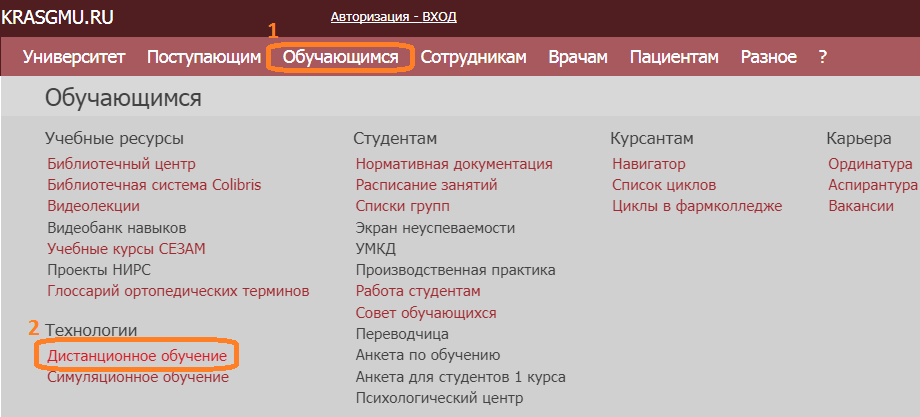 1.2. Так же для того чтобы начать работу в системе дистанционного обучения, Вы можете, зайти в Интернет и в адресной строке ввести адрес сайта дистанционного обучения КрасГМУ: cdo.krasgmu.ruДля доступа в систему необходимо ввести свой логин и пароль (совпадает с основным сайтом КрасГМУ). После того, как Вы ввели в оба поля логин и пароль, нажмите кнопку «Вход».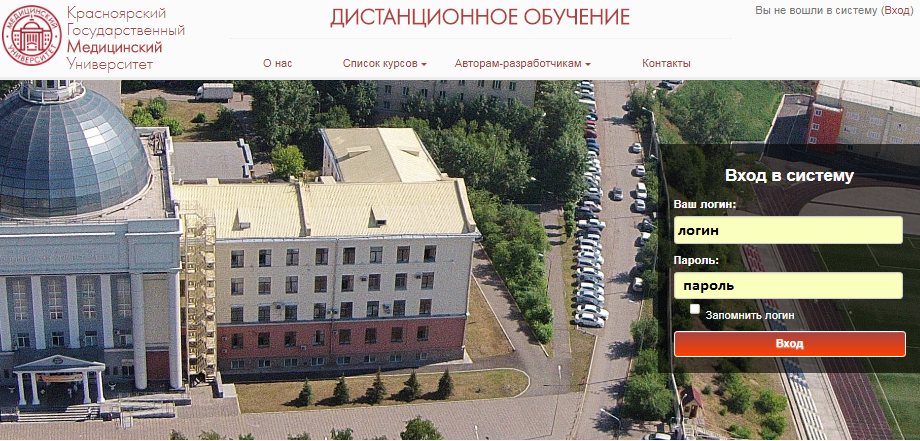 1.3. После идентификации, открывается главная страница сайта ДО, где представлен список разделов и электронных курсы2. Записаться на курс:2.1. В открывшемся окне выберите раздел «Дополнительное профессиональное образование»  (для этого нажмите левой клавишей мышки на название)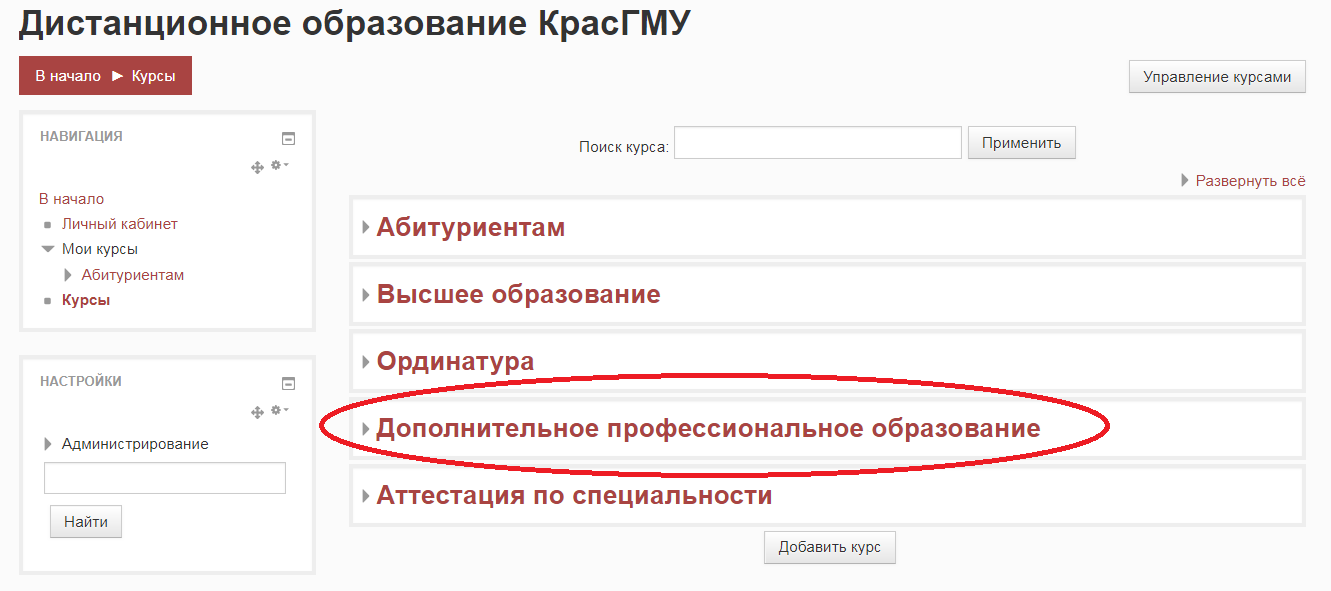 2.2. Затем из списка выберите нужную кафедру  терапия ИПО.2.3. Перейдите к необходимому курсу, для этого щелкните мышью по гиперссылке с названием курса. Перед вами откроется окно записи на курс.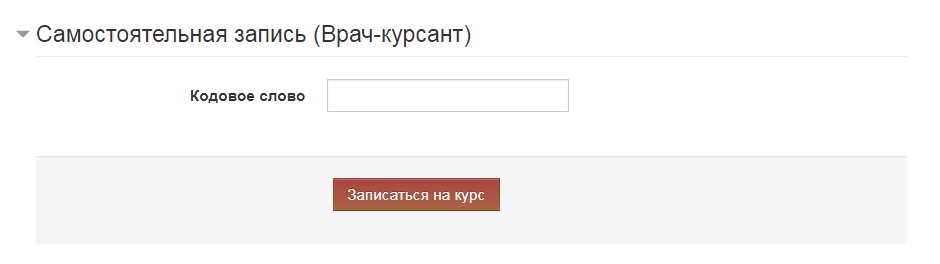 Внимание! Кодовое слово chelovek   вводиться маленькими буквами, проверьте, отключена ли клавиша "CapsLock" Далее нажмите кнопку «Записаться на курс». Вам откроется доступ к материалам курса. Обучение: ежедневно заходить на сайт в любое, удобное для Вас времяОткрыть «ТЕСТЫ ИСХОДНОГО УРОВНЯ» и ответить на все вопросы.В течение первой недели обучения пройти тему «РАЗДЕЛ 1. БОЛЕЗНИ ОРГАНОВ ДЫХАНИЯ» просмотреть видеолекции и презентации, прочитать рекомендации, решить задачи (ответы записывать кратко) и ответить на вопросы тестов. В течение второй недели обучения пройти тему «РАЗДЕЛ 2. БОЛЕЗНИ СЕРДЕЧНО-СОСУДИСТОЙ СИСТЕМЫ» план действий (просмотр, чтение, ответы) , как в предыдущей темеВ течение третьей недели обучения пройти тему «РАЗДЕЛ 4. БОЛЕЗНИ ОРГАНОВ ПИЩЕВАРЕНИЯ»- план действий (просмотр, чтение, ответы) , как в предыдущей темеВ течение четвертой недели обучения пройти темы : РАЗДЕЛ 3. РЕВМАТИЧЕСКИЕ БОЛЕЗНИ, РАЗДЕЛ 5. БОЛЕЗНИ ПОЧЕК, РАЗДЕЛ 6. ЭНДОКРИННЫЕ БОЛЕЗНИ» план действий (просмотр, чтение, ответы)  как в других разделах. На последней неделе  обучения Открыть «Тема 22 КОНТРОЛЬНОЕ ТЕСТИРОВАНИЕ» (Сначала, при необходимости возможно многократно, прорешать  «Пробное контрольное тестирование»  и при удовлетворительных оценках , перейти к заключительному этапу: открыть « Контрольный тест "Терапия ИПО" – дается 1 попытка в течение 1 часа. Затем открыть итоговый билет (состоит из 2 задач и вопроса) написать ответы в лаконичной форме.   